Year 1 Learning Challenge Summer 1 Poem:   The Owl and the Pussy Cat- Edward Lear  http://the-office.com/bedtime-story/owlpussycat.htmArt Work:  Lighthouses by James J. McKeeverPerson:  Queen Victoria Music: Fingal’s Cave  by Mendelssohn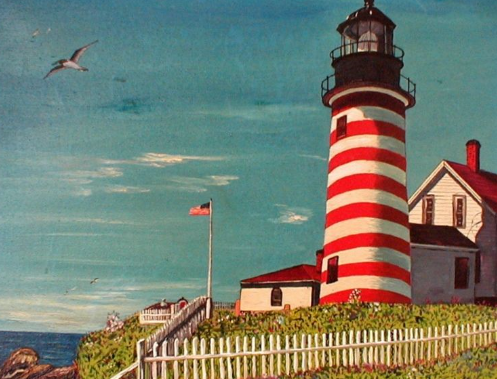 PoemArt WorkPersonMusicBeginningLearn it off by heartFind out 5 facts about the painting/artistDraw a portrait of the personListen to the piece of music and say what you like about it.BeginningFind another poem by the poetDiscuss how it is different to other lighthouses you may find Produce a timeline of their lifeIdentify the instruments.SecureCreate a performance as part of a pair/groupDraw a picture in a similar styleProduce a poster to advertise their achievementsResearch the life of the musician(s).SecureWrite a short biography about the poetTransform the medium of the painting:  Make a 3d lighthouseWrite a letter asking them about their lifeAttempt to recreate the piece of musicGreater DepthWrite your own poem inspired by the topicUse the image as a stimulus for a piece of descriptive writing.Explain how the world would be without this personA mind map of different emotions you feel at various points in the pieceGreater DepthCompare and contrast two poems by the poet Describe the painting: what it represents, how it makes you feel, what it is based on.Give five reasons for and against why they should be in ‘The Hall of Fame.’Produce a piece of art/collage based on how the music makes you feel. 